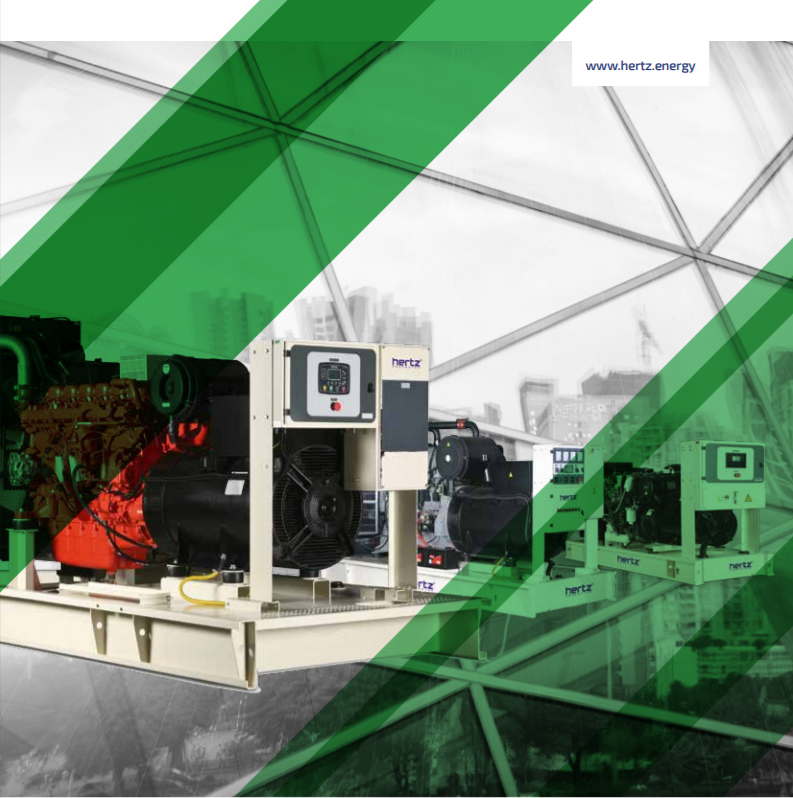 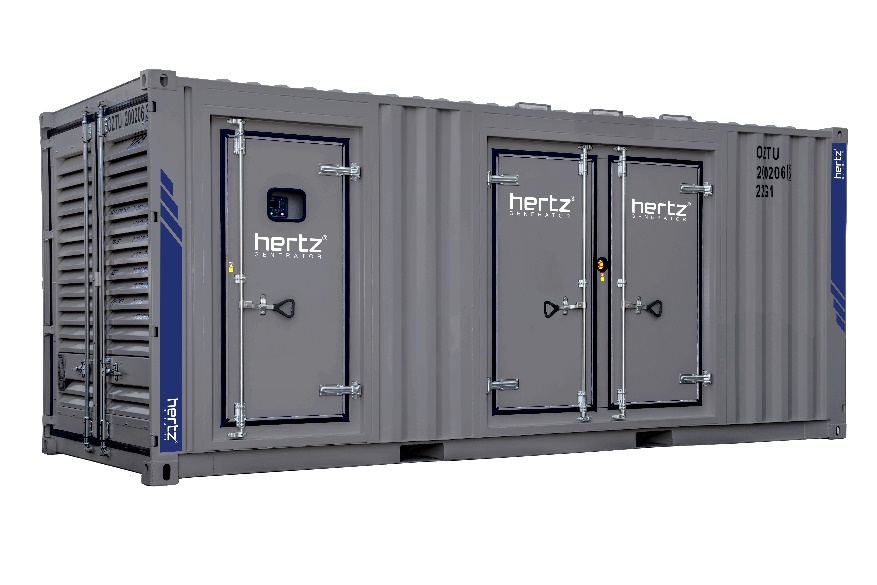 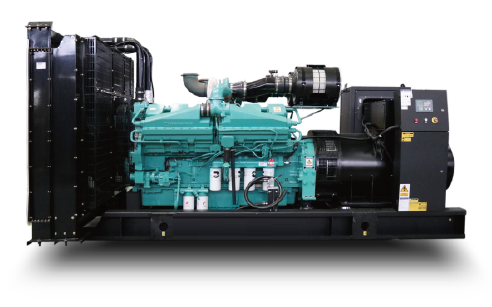 Технические характеристики дизельного электроагрегата№МодельМодельHG 880 CL_А1Марка двигателяМарка двигателяCummins2СтранаСтранаСША3Марка альтернатораМарка альтернатораLeroy Somer4СтранаСтранаФранция5Максимальная мощность, кВАМаксимальная мощность, кВА8256Максимальная мощность, кВтМаксимальная мощность, кВт6607Номинальная мощность, кВАНоминальная мощность, кВА7508Номинальная мощность, кВтНоминальная мощность, кВт6009Модель двигателяМодель двигателяQSK23G311Кол-во цилиндров / КонфигурацияКол-во цилиндров / Конфигурация6 – в ряд12Объем двигателя, лОбъем двигателя, л23,1513Диаметр цилиндра / Ход поршня, ммДиаметр цилиндра / Ход поршня, мм170 / 17014Степень сжатияСтепень сжатия16:115НаддувНаддувТурбонаддув16Регулятор частоты оборотов двигателяРегулятор частоты оборотов двигателяELECTRONIC17Тип охлажденияТип охлажденияЖидкостное 18Объем охлаждающей жидкости, лОбъем охлаждающей жидкости, л16019Объем системы смазывания, лОбъем системы смазывания, л10320Электрическая системаЭлектрическая система2421Скорость / ЧастотаСкорость / Частота1500 rpm / 50Hz22Основная мощность двигателя, kWmОсновная мощность двигателя, kWm76823Расход топлива, л/час110%17823Расход топлива, л/час100%16123Расход топлива, л/час75%12123Расход топлива, л/час50%8524Температура выхлопных газов, СТемпература выхлопных газов, С48225Поток выхлопных газов, м3/минПоток выхлопных газов, м3/мин24026Поток воздуха для горения,  м3/минПоток воздуха для горения,  м3/мин9628Модель альтернатораМодель альтернатораTAL-A49-С29Количество фазКоличество фаз330Коэффициент мощностиКоэффициент мощности0,831Количество опорКоличество опородна32Количество полюсовКоличество полюсов433Количество наконечниковКоличество наконечников634Стабильность напряженияСтабильность напряжения±1%35Класс изоляцииКласс изоляцииH36Степень защитыСтепень защитыIP 2337Система возбужденияСистема возбужденияАВР, бесщеточный38Тип соединенияТип соединениязвезда39Суммарные гармонические искаженияСуммарные гармонические искажения< %240Частота, HzЧастота, Hz5041Выходное напряжение, VACВыходное напряжение, VAC230 / 40042Заявленная мощность, кВАЗаявленная мощность, кВА110043Эффективность, %Эффективность, %93,644Габариты в открытом исполнении, ДхШхВ ммГабариты в открытом исполнении, ДхШхВ мм4557 x 1875 x 220545Габариты в кожухе, ДхШхВ ммГабариты в кожухе, ДхШхВ мм5812 x 2040 x 255046Вес в открытом исполнении, кгВес в открытом исполнении, кг682447Вес в кожухе, кгВес в кожухе, кг1250048Бак на открытом ДГУ, лБак на открытом ДГУ, лнет49Бак на ДГУ в кожухе, лБак на ДГУ в кожухе, л1000